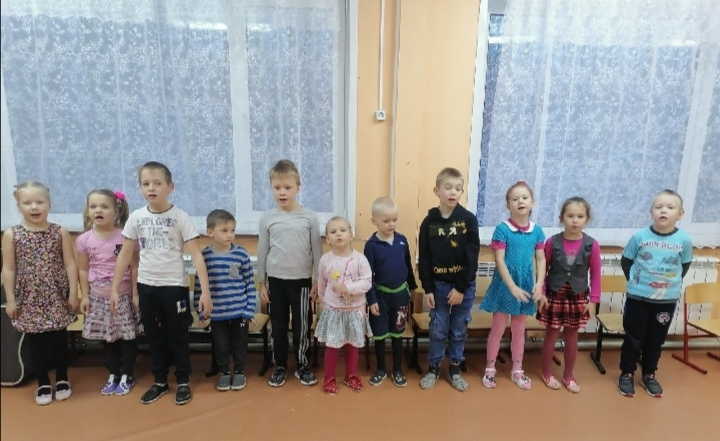 27 ноября в дошкольной  группе состоялось развлечение, посвященное Дню Матери «Мамочка любимая моя». Ребята рассказывали стихи, пели песни, танцевали, играли. Мы постарались создать на празднике атмосферу душевного тепла, любви и уважения к мамам. Все свои добрые чувства ребята вложили в созданные своими руками поздравительные открытки для мам. Дети получили заряд бодрости и положительных эмоций.Воспитатели:Л.Н.ШевцоваО.А.Ломаш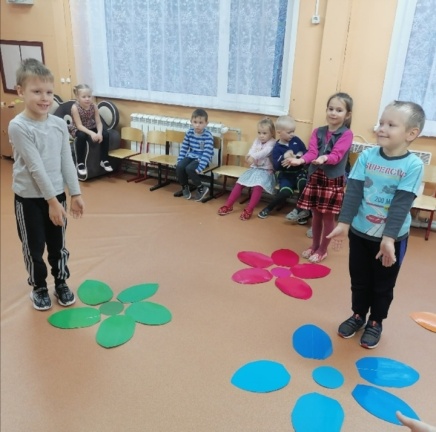 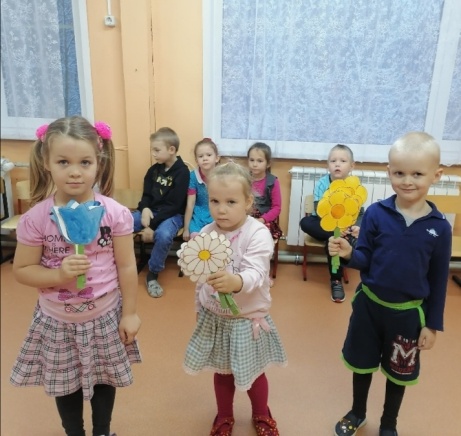 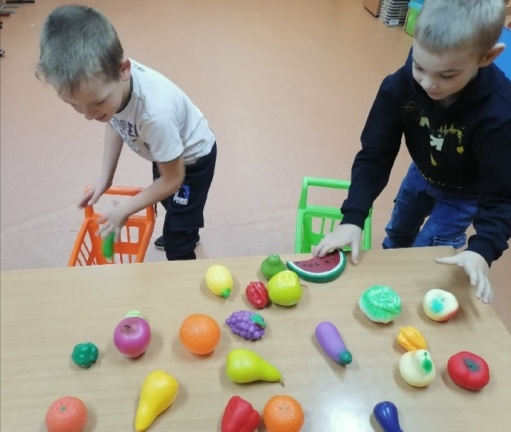 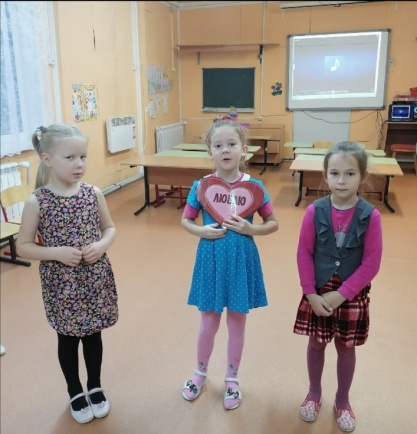 